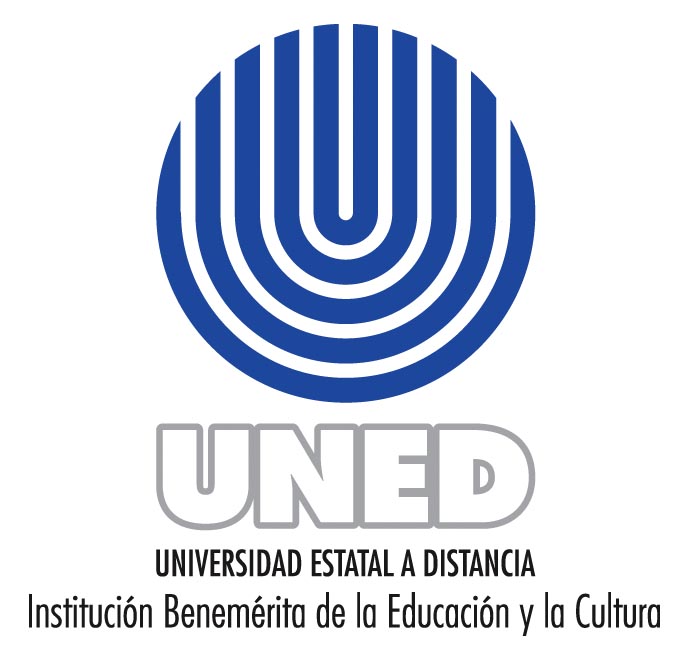 INFORMACIÓN GENERAL DEL ESTUDIANTEUNIVERSIDAD ESTATAL A DISTANCIAOFICINA DE REGISTROUNIDAD DE ADMISIÓN Y MATRÍCULAAÑO DE INGRESO                PERIODO                            CENTRO UNIVERSITARIO              CÓDIGO   INFORMACIÓN GENERAL DEL ESTUDIANTEUNIVERSIDAD ESTATAL A DISTANCIAOFICINA DE REGISTROUNIDAD DE ADMISIÓN Y MATRÍCULAAÑO DE INGRESO                PERIODO                            CENTRO UNIVERSITARIO              CÓDIGO   FOTOGRAFÍA PASAPORTERECIENTENOTA: Esta hoja debe llenarse únicamente por los estudiantes nuevos, o antiguos cuya situación haya variado.NOTA: Esta hoja debe llenarse únicamente por los estudiantes nuevos, o antiguos cuya situación haya variado.FOTOGRAFÍA PASAPORTERECIENTEDATOS PERSONALES DATOS PERSONALES Primer ApellidoSegundo ApellidoNombre CompletoN° Cédula o PasaporteGeneroNacionalidadLugar y Fecha de NacimientoEstado civil( ) Femenino   ( ) MasculinoTeléfono de HabitaciónTeléfono CelularCorreo Electrónico:DOMICILIODOMICILIOPaísProvinciaCantónDistritoDirección Residencial (Barrio, urbanización, número de casa, calles y avenidas)Dirección Residencial (Barrio, urbanización, número de casa, calles y avenidas)Dirección Residencial (Barrio, urbanización, número de casa, calles y avenidas)Dirección Residencial (Barrio, urbanización, número de casa, calles y avenidas)DATOS LABORALESDATOS LABORALESInstitución donde labora:Institución donde labora:                                                           Año de Ingreso:                                                           Año de Ingreso:Jornada LaboralJornada LaboralHorarioTeléfono(   ) T. completo (   ) 3/4Tempo (   ) 1/2 Tiempo(   ) T. completo (   ) 3/4Tempo (   ) 1/2 Tiempo(   ) Lunes a viernes    (   ) Fin de semanaSegún Sector  (    ) Autónoma o Semi Autónoma            (   ) Gobierno Central 	(   ) Privada                        (    ) Cooperativa                                       (   ) Organización no gubernamental              (   ) Propia o FamiliarSegún Sector  (    ) Autónoma o Semi Autónoma            (   ) Gobierno Central 	(   ) Privada                        (    ) Cooperativa                                       (   ) Organización no gubernamental              (   ) Propia o FamiliarSegún Sector  (    ) Autónoma o Semi Autónoma            (   ) Gobierno Central 	(   ) Privada                        (    ) Cooperativa                                       (   ) Organización no gubernamental              (   ) Propia o FamiliarSegún Sector  (    ) Autónoma o Semi Autónoma            (   ) Gobierno Central 	(   ) Privada                        (    ) Cooperativa                                       (   ) Organización no gubernamental              (   ) Propia o FamiliarSu trabajo esta relacionado con sus estudiosSu trabajo esta relacionado con sus estudios                SI (   )                                 N0 (   )                SI (   )                                 N0 (   )Nivel de satisfacción laboral: (    ) Muy satisfecho        (  Nivel de satisfacción laboral: (    ) Muy satisfecho        (  )   Satisfecho                              (   ) Poco satisfecho            (    )   Nada satisfecho)   Satisfecho                              (   ) Poco satisfecho            (    )   Nada satisfechoESTUDIOS REALIZADOS ESTUDIOS REALIZADOS Año de Graduación de Educación Media (Bach)Año de Graduación de Educación Media (Bach)Nombre de la institución de donde se graduóNombre de la institución de donde se graduóAño de IngresoOtros estudios :  realizados Nombre de la institución y carrera Título obtenido o incompletoOtros idiomas que domina:1)Principiante     (  )       Intermedio    (   )             Avanzado (  )Principiante     (  )       Intermedio    (   )             Avanzado (  )Otros idiomas que domina:2)Principiante     (  )       Intermedio    (   )            Avanzado (  )Principiante     (  )       Intermedio    (   )            Avanzado (  )CARRERAS A INSCRIBIR EN LA  UNED (EN ORDEN DE REFERENCIA DE 1 A 3)CARRERAS A INSCRIBIR EN LA  UNED (EN ORDEN DE REFERENCIA DE 1 A 3)CARRERAS A INSCRIBIR EN LA  UNED (EN ORDEN DE REFERENCIA DE 1 A 3)CARRERAS A INSCRIBIR EN LA  UNED (EN ORDEN DE REFERENCIA DE 1 A 3)Código del ProgramaNombre del ProgramaNombre del ProgramaNombre del Programa1:2:3:Programas que necesitan autorización o son restringidos (00022, 00024, 00028, 00031, 00034, 00040, 00053, 00073)Programas que necesitan autorización o son restringidos (00022, 00024, 00028, 00031, 00034, 00040, 00053, 00073)Programas que necesitan autorización o son restringidos (00022, 00024, 00028, 00031, 00034, 00040, 00053, 00073)Programas que necesitan autorización o son restringidos (00022, 00024, 00028, 00031, 00034, 00040, 00053, 00073)                Firma del Estudiante                Firma del EstudianteFecha                                                       Firma del Funcionario Ce. UFecha                                                       Firma del Funcionario Ce. U